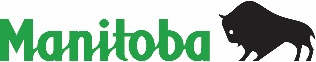 Economic Development,
Investment, Trade and Natural Resources	                                                                                                                  Schedule B
(Clause 8(a))
Form of Transfer of Well LicenceThis agreement is made in duplicate this   		 day of                   , 20        . Between:     	, (name)
referred to in this agreement as "the transferor";and     	,
(name)referred to in this agreement as "the transferee".The transferor is the holder of the following Well Licence(s):List the number of each well licence being transferred under this agreement, and the name and location of each wellIn consideration of the sum of $                       and other valuable consideration, the transferor hereby transfers to the transferee the well licence(s) referred to in section 1, and all of the transferor’s right, title, and interest in, to, and under the Well Licence(s).This agreement is effective on the day it is approved in writing by the Director of the Petroleum Branch and registered in the Petroleum Branch of the Department of Economic Development, Investment and Trade.Signed, Sealed and Delivered(signature of witness)	(signature of transferor)(signature of witness)	(signature of transferee)Well Licence NumberWell NameLocation